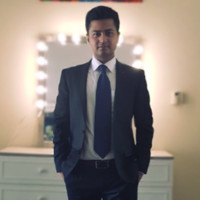 Anand 
anand-391398@2freemail.com With 4.5 years of experience focused in the Technology domain, out of an overall experience of 14 years, Anand is an Enterprise Solution Project Management and Sales professional who is passionate about understanding client’s business needs and positions and delivers business solutions that increase productivity, efficiency and lowers the overall cost.AccomplishmentsDrove growth by winning and delivering end to end projects for new accounts worth $200,000+ in the financial year 2018-19Incepted and drove relationships with C-Level Executives of prospective accountsKickstarted sales in a new region of UAEMaterialized three new logos by driving Process Discovery and POCsSuccessfully executed Project Management for key accountsExpertiseLead Generation:Good understanding of LinkedIn and the process of Lead Generation on the portalActively conducted networking with OEM Partners to drive lead generationConsultative Selling:Establishment of healthy introductory interaction with clientsEducating them of the capabilities and understanding their pain pointsAssuring them of the takeaways by initiating process discovery or POCBuild professional relationships as a part of the overall executionAccount & Project ManagementSuccessfully co-ordinated between the Delivery Team and Client for Project Management and Solution ImplementationHandled Developers, Business Analyst, SMEs and DesignersBuilt relationships with external and internal stakeholders and become the key contactAchieve sustainability by creating a balance between theoretical and pragmatic waysSolution DesignMap client’s needs to Digital SolutionsPresent the benefits generated by the solution to the businessCapturing the AS-IS process and design process mapsFacilitating designs of To-Be process maps along with Solution ArchitectsTechnologyRobotic Process Automation (RPA) – Automation Anywhere, UiPath, Softomotive, etc.OCR/ICRDigitization / Application DevelopmentExperiential Technologies like Augmented Reality, 3D Mapping, Holograms, etc.DomainIT, BFSI, Retail, Manufacturing, Real Estate, Events, etc.SynopsisA competent professional with 14 years of experience in the verticals of Project Management, Client Servicing, Account Management, Business Development and Solution and Strategy Design.Out of the overall experience, 4.5 years have been in the Technology domainPresently working as Manager – Global Sales & Project Management at XLNC Technologies.Dealt in technologies like RPA, Application Development and Augmented Reality An effective communicator with good interpersonal skills & strong analytical abilities.Organizational Facets (Regular)September 2017 – Present                     XLNC Technologies                 Manager – Global SalesAreas of Coverage:End to end business management for Robotic Process Automation (RPA), Machine Learning, Artificial Intelligence and Software DevelopmentOne of the initial key members of the technology’s division of XLNC Played lead role in building business development and project management vertical Developed SOPs right from lead generation to closure and deliveryDesigned communication for various lead generation channelsEvaluated and established the right CRMHandled a team of 5 sales professionalsGenerated leads individually and drove them to closureApart from India, generated global leads and handled them end to endConducted face to face meetings, initiated development discussions, delivered POCs, negotiated contracts, procured accounts and conducted project management till deliveryAccount ManagementManaged a team of RPA Developers, Business Analyst, SMEs and Process OwnersCatered to accounts like Hafele, Abu Dhabi National Insurance Company, Kalpataru, etc.Key Aspects:Development of Sales and Project Management Vertical – Training and Monitoring a Team – Developing and Managing Global Market – Lead Generation – POC - Process Discovery and Project Management – Costing and ClosureJan 2016 – Jan 2017                   Wizcraft Int. Ent.                 Manager – Client Servicing             Brand Activations & EventsAreas of Coverage:Key contact between the client and brand activation team at WizcraftManage and provide technological solution to multiple briefs Leading client servicing and business development meetings as face of the companyEnd to end solution Detailed understanding of concept, creative and design, client servicing and productionCatered to high profile brands like Gionee, Marico, FICCI, McDonalds, NerolacDelivered innovative on-ground marketing and launch eventsHands on experience of show running for various high profile eventsManage a team of 8 members and Report to DGM Key Aspects:BD and Client Servicing – End to End Account Generation - Project Management - Market Research – Ideation and Conceptualization - Production and Vendor Management - Event Management - Strategy Building - Team Management - Market ExpansionOct 2014 – April 2015          Vibrant Holiday Destinations      Corporate Communications ManagerAreas of Coverage:Creation and Moderation of all official communication for branding, marketing and BDConceptualisation, development and execution of marketing and branding content for online and offline marketing, ATL & BTL, guerilla marketing and lead generation campaignsHandled a team of designers, content writers, lead generators and productionActed as the face of the company for corporate presentations and account managementAdded a lot of innovation in the traditional ways of operations.Key Aspects:Corporate Communications, Business Development, Market Research – Presentation - Ideation and Conceptualization - Meetings and Client Servicing - Production and Vendor Management - Event Management - Strategy Building - Team Management - Market ExpansionJuly 2012 – May 2014                            JV Media		                Brand Activation HeadAreas of Coverage:Understanding client’s brief or requirementIdeating strategies to effectively showcase various brands and their offerings Creation of campaigns for activations, events, lead generations, guerilla marketing, etc.Played lead role in creations of in-house communications like the website, sales presentations, showcase presentations, etc.Meeting prospective leads, need generation and account closureClient ServicingSuccessfully managed a team of designers, client service executives, conceptualizers, etc.Vendor Management - Account Management and Relations BuildingSuccessfully handled brands like Idea, IPL, Promart, Fountainhead, Percept, Gujarat Tourism, Smaash, etc. Key Aspects:Market Research – Presentation - Ideation and Conceptualization - Meetings and Client Servicing - Production and Vendor Management - Event Management - Strategy Building - Team Management - Market Expansion April 2009 – June 2012                Gramini Communications            Branding & PR Executive Areas of Coverage:Majorly constructed meaningful and productive press releasesDid relevant market researchMedia ManagementPlayed key contact between the client and the media - Key Aspects:Understanding Brief – Content Creation – Client Servicing – Media Planning and Management INITIAL CAREER HIGHLIGHTSBPO Industry work experience (3yrs 9mnths):Intelenet Global Services, Malad (June-08 – Feb- 09)Worked at Zenith Enterprise, Goregaon (Jan-07 – Apr-08)Worked at Customer One, Malad (May-05 – Dec-06)Highlights in BPO Industry:Handled a team of 15-20 people.Shifted from Product Sales to Banking Customer Service processes and showed substantial results.Served customers for brands like Barclays, DishTV America and Dell.Other Experience and Interests:Photographer, Content Writer, Keyword Planning, DesignsAcademic Credentials2007 		Graduate of Bachelor of Management Studies (BMS) with majors in Marketing and		International Finance.                                         2004 		H.S.C from Bombay Board 				 2002 		S.S.C from Bombay Board 	
Software ProficiencyWell versed in MS Office (WORD, EXCEL & POWERPOINT), Internet and E-Mail Applications, Photoshop and After Effects, Automation Anywhere, Microsoft Visio and Igrafix
Personal VitaeDate of Birth 	: March 30, 1986